+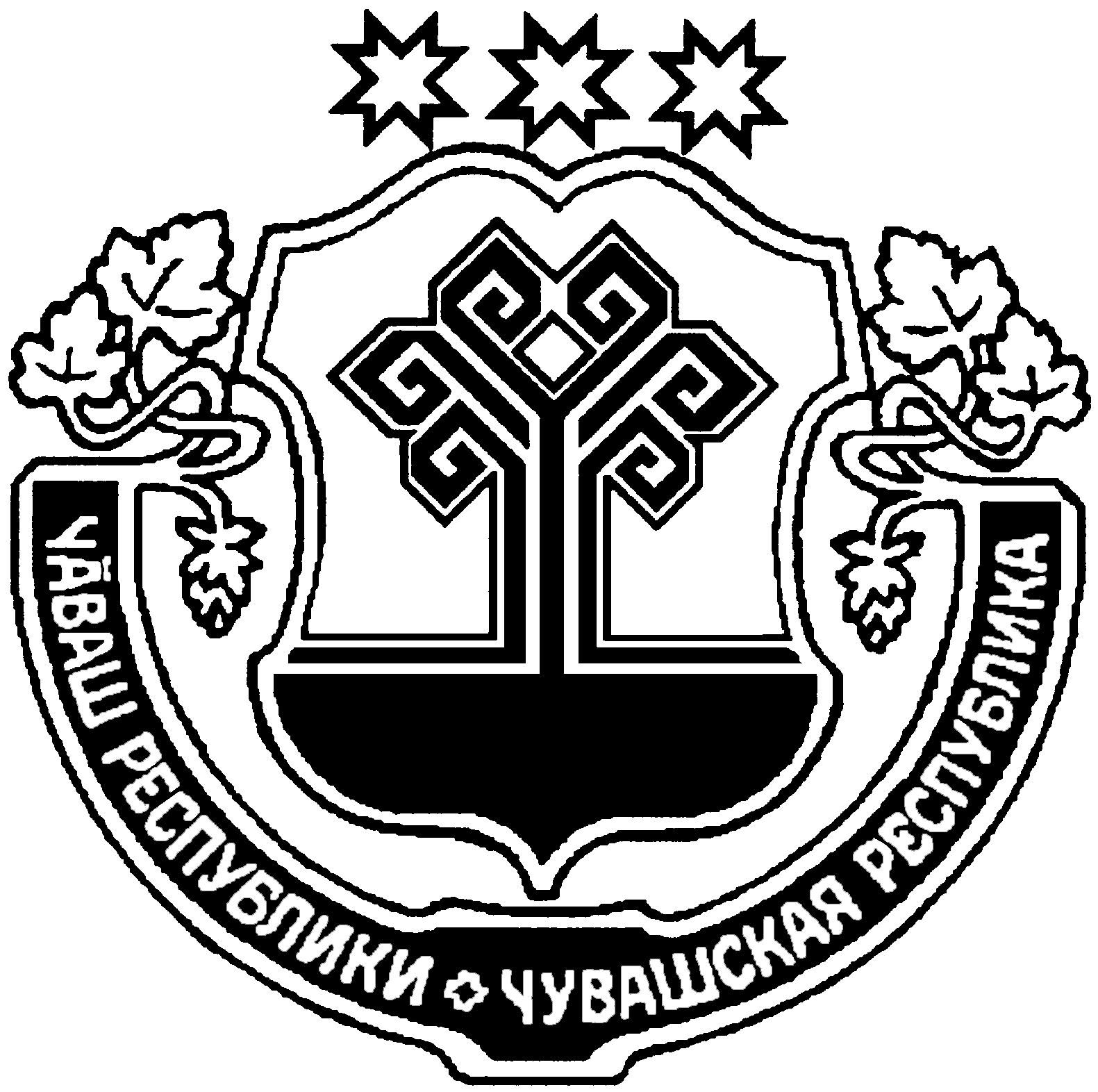 Об утверждении административного регламента администрации Питишевского сельского поселения Аликовского района по предоставлению муниципальной услуги «Предоставление в собственность, аренду, постоянное (бессрочное) пользование, безвозмездное пользование земельных участков,находящихся в муниципальной собственности, либо земельных участков государственная собственность на которые не разграничена, без проведения торгов»В соответствии с Земельным кодексом Российской Федерации, Федеральным законом от 6 октября 2003 г. N 131-ФЗ "Об общих принципах организации местного самоуправления в Российской Федерации", Федеральным законом от 27 июля 2010 г. N 210-ФЗ "Об организации предоставления государственных и муниципальных услуг", Уставом Питишевского сельского поселения Аликовского района Чувашской Республики, принят решением Собрания депутатов Питишевского сельского поселения Аликовского  района Чувашской Республики от 07.05.2011 года № 21, администрация Питишевского сельского поселения Аликовского района п о с т а н о в л я е т: 1. Утвердить  административный регламент администрации Питишевского сельского поселения Аликовского района Чувашской Республики по исполнению муниципальной  услуги «Предоставление в собственность, аренду, постоянное (бессрочное) пользование, безвозмездное пользование земельных участков, находящихся в муниципальной собственности, либо земельных участков государственная собственность на которые не разграничена, без проведения торгов».2. Опубликовать настоящее постановление в печатном издании  «Бюллетень Питишевского сельского поселения», разместить на официальном сайте администрации Питишевского сельского поселения Аликовского района в сети Интернет. 3. Настоящее постановление вступает в силу со дня его официального опубликования.4. Контроль за выполнением настоящего постановления возлагаю на себя.Глава Питишевского сельского поселения                                                                                 А.Ю.ГавриловаПриложение
к постановлению администрации Питишевского сельского поселения
Аликовского района
от 15.11.2019 г. N 59Административный регламент
администрации Питишевского сельского поселения Аликовского района Чувашской Республики по предоставлению муниципальной услуги "Предоставление в собственность, аренду, постоянное (бессрочное) пользование, безвозмездное пользование земельных участков, находящихся в муниципальной собственности, либо земельного участка государственная собственность на которые не разграничена, без проведения торгов"I. Общие положенияПредмет регулирования административного регламентаМуниципальная услуга включает в себя рассмотрение вопросов и принятие решений, связанных с предоставлением прав на земельный участок, находящегося в муниципальной собственности, либо земельного участка, государственная собственность на который не разграничена, без проведения торгов.Административный регламент предоставления муниципальной услуги «Предоставление в собственность, аренду, постоянное (бессрочное) пользование, безвозмездное пользование земельных участков, находящихся в муниципальной собственности, либо земельных участков государственная собственность на которые не разграничена, без проведения торгов" (далее - Регламент) разработан в целях повышения качества оказания муниципальной услуги и предусматривает:а) сроки и последовательность административных процедур;б) упорядочение административных действий в ходе оказания муниципальной услуги;в) информирование заинтересованных лиц о порядке оказания муниципальной услуги;г) доступность обращения за предоставлением муниципальной услуги;д) указание об ответственности за несоблюдение требований административного регламента.1.2. Круг заявителейМуниципальная услуга предоставляется юридическим лицам, индивидуальным предпринимателям, физическим лицам, либо их уполномоченным представителям, обратившимся в администрацию Аликовского района с заявлением о предоставлении муниципальной услуги.1.3. Требования к порядку информирования о предоставлении муниципальной услуги1.3.1. Орган, предоставляющий муниципальную услугу:Администрация Питишевского сельского поселения Аликовского района Чувашской Республики (далее - Администрация Питишевского сельского поселения). Местонахождение администрации Питишевского сельского поселения: 429240, Чувашская Республика, Аликовский район, д.Питишево, ул. Войкова, дом 58.- телефон администрации Питишевского сельского поселения: 8 (8352) 62-2-16; - электронная почта: E-mail: sao-pitish@cap.ruАдрес сайта администрации Питишевского сельского поселения Аликовского района Чувашской Республики в сети Интернет: http://gov.cap.ru/default.aspx?gov_id=284График работы Администрации Питишевского сельского поселения:Понедельник с 08.00 до 17.00;Вторник с 08.00 до 17.00;Среда с 08.00 до 17.00;Четверг с 08.00 до 17.00;Пятница с 08.00 до 17.00;Обеденный перерыв с 12.00 до 13.00.В выходные (суббота, воскресенье) и нерабочие праздничные дни прием не ведется.Орган, участвующий в предоставлении муниципальной услуги Автономное учреждение Многофункциональный центр «Муниципального образования «Аликовский район» (далее - МФЦ).Почтовый адрес: АУ Многофункциональный центр «Муниципального образования «Аликовский район»: 429250, Чувашская Республика, Аликовский район, с. Аликово, ул. Октябрьская, дом 21.Адрес единого портала государственных и муниципальных услуг (функций): http://www.gosuslugi.ru;Адрес регионального портала: http://frgu.gosuslugi.ru/RGU_WAR_2/RGU2Auth.htmlГрафик работы МФЦ:Понедельник с 08.00 до 17.00;Вторник с 08.00 до 19.00;Среда с 08.00 до 19.00;Четверг с 08.00 до 19.00;Пятница с 08.00 до 19.00;Суббота с 08.00 до 17.00Без перерыва на обед.В воскресенье и нерабочие праздничные дни прием не ведется.Информирование заявителей Услуги осуществляются в форме:- информационных материалов, которые должны быть размещены в средствах массовой информации, в том числе в периодическом печатном издании, определенном Уставом Аликовского района Чувашской Республики, а также на официальном сайте администрации Питишевского сельского поселения Аликовского района Чувашской Республики http://gov.cap.ru/Default.aspx?gov_id=57 в сети "Интернет";- информационных материалов, которые должны быть размещены на информационных стендах в помещении МФЦ и в помещениях администрации Питишевского сельского поселения Аликовского района Чувашской Республики;- непосредственного общения заявителей МФЦ с представителями и администрацией Аликовского района Чувашской Республики;- использования федеральной государственной информационной системы "Единый портал государственных и муниципальных услуг (функций)".1.3.2. МФЦ участвует в предоставлении муниципальной услуги и, в частности:1) осуществляет прием запросов заявителей о предоставлении муниципальной услуги;2) представляет интересы заявителей при взаимодействии с органом, обозначенным в пункте 1.3.1, в том числе с использованием информационно-технологической и коммуникационной инфраструктуры;3) представляет интересы Администрации Питишевского сельского поселения при взаимодействии с заявителями;4) информирует заявителей о порядке предоставления муниципальной услуги, о ходе выполнения запросов о предоставлении муниципальной услуги, а также по иным вопросам, связанным с предоставлением муниципальных услуг;5) взаимодействует с Администрацией посредством направления межведомственного запроса с использованием информационно-технологической и коммуникационной инфраструктуры;6) выдает заявителям документы Администрации Питишевского сельского поселения по результатам предоставления муниципальной услуги, если иное не предусмотрено соответствующими нормативными правовыми актами;7) осуществляет прием, обработку информации из информационных систем Администрации Питишевского сельского поселения и выдачу заявителям на основании такой информации документов, в том числе с использованием информационно-технологической и коммуникационной инфраструктуры, если это предусмотрено соглашением о взаимодействии и иное не предусмотрено федеральным законом;8) выполняет иные функции, установленные нормативными правовыми актами и соглашениями о взаимодействии.Информация о графике работы государственных органов и порядке предоставления ими услуг размещается на их официальных сайтах в сети "Интернет", в средствах массовой информации и информационных материалах (брошюрах, буклетах и т.д.), а также предоставляется непосредственно федеральными государственными гражданскими служащими по телефону в установленном действующим законодательством порядке.1.3.3. Обязанности должностных лиц при ответе на телефонные звонки, устные и письменные обращения граждан или организацийПри информировании о порядке предоставления муниципальной услуги по телефону Специалист поселения администрации Питишевского сельского поселения Аликовского района, осуществляющий прием и информирование, сняв трубку, должен представиться: назвать фамилию, имя, отчество, занимаемую должность и наименование, где он работает, сообщить заинтересованному лицу адрес здания администрации Питишевского сельского поселения Аликовского района Чувашской Республики (при необходимости - способ проезда к нему), режим работы.Во время разговора Специалист поселения администрации Питишевского сельского поселения Аликовского района должен произносить слова четко. Если на момент поступления звонка от заинтересованных лиц, Специалист поселения администрации Питишевского сельского поселения Аликовского района проводит личный прием граждан, специалист может предложить заинтересованному лицу обратиться по телефону позже, либо, в случае срочности получения информации, предупредить заинтересованное лицо о возможности прерывания разговора по телефону для личного приема граждан. В конце информирования Специалист поселения администрации Питишевского сельского поселения Аликовского района, осуществляющий прием и консультирование, должен кратко подвести итог разговора и перечислить действия, которые необходимо предпринять (кто именно, когда и что должен сделать). Разговор не должен продолжаться более 15 минут.Специалист поселения администрации Питишевского сельского поселения Аликовского района не вправе осуществлять информирование заинтересованных лиц, выходящее за рамки информирования, влияющее прямо или косвенно на результат предоставления муниципальной услуги.Индивидуальное устное информирование осуществляется специалистом при обращении заинтересованных лиц за информацией лично.Специалист поселения администрации Питишевского сельского поселения Аликовского района, осуществляющий устное информирование, должен принять все необходимые меры для дачи полного ответа на поставленные вопросы, в случае необходимости с привлечением компетентных специалистов. Время ожидания заинтересованных лиц при индивидуальном устном информировании не должно превышать 15 минут. Индивидуальное устное информирование Специалист поселения администрации Питишевского сельского поселения Аликовского района, осуществляет не более 15 минут.При устном обращении заинтересованных лиц лично Специалист поселения администрации Питишевского сельского поселения Аликовского района, осуществляющий прием и информирование, дает ответ самостоятельно. Если Специалист поселения администрации Питишевского сельского поселения Аликовского района не может в данный момент ответить на вопрос самостоятельно, то он может предложить заинтересованному лицу обратиться с вопросом в письменной форме, либо назначить другое удобное для заинтересованного лица время для получения информации.Специалист поселения администрации Питишевского сельского поселения Аликовского района, осуществляющий прием и консультирование (по телефону или лично), должен корректно и внимательно относиться к заинтересованным лицам, не унижая их чести и достоинства. Консультирование должно проводиться без больших пауз, лишних слов и эмоций.Ответы на письменные обращения направляются в письменном виде и должны содержать ответы на поставленные вопросы, фамилию, инициалы, и номер телефона исполнителя. Ответ подписывается главой администрации Питишевского сельского поселения Аликовского района Чувашской Республики либо первым заместителем главы администрации Питишевского сельского поселения Аликовского района Чувашской Республики.Ответ направляется в письменном виде или по электронной почте (в зависимости от способа обращения заинтересованного лица за информацией или способа доставки ответа, указанного в письменном обращении).Ответ направляется в письменном виде в течение 30 календарных дней с даты регистрации обращения. 1.3.4. При направлении запроса государственным органам, другим органам местного самоуправления и иным должностным лицам для получения необходимых для рассмотрения обращения документов и материалов должностное лицо администрации Питишевского сельского поселения Аликовского района вправе продлить срок рассмотрения обращения не более чем на 30 дней, уведомив заявителя о продлении срока рассмотрения.1.35. По результатам рассмотрения обращения или заявления должностное лицо администрации Питишевского сельского поселения Аликовского района направляет заявителю ответ по существу обращения, в котором должны быть указаны:а) должность, фамилия и инициалы должностного лица, принявшего решение по обращению или заявлению;б) фамилия, имя, отчество гражданина или наименование организации, органов государственной власти, органов местного самоуправления, подавших обращение или заявление, место жительства или место пребывания гражданина либо местонахождение организации;в) краткое изложение обращения или заявления по существу;г) обоснование принятого решения. В случае признания обращения или заявления необоснованного полностью или частично и отказа в удовлетворении обращения или заявления излагаются мотивы отказа;д) принятое по обращению или заявлению решение и перечисление мер, принятых в целях устранения выявленных нарушений;е) сведения о порядке обжалования принятого решения;ж) фамилия и номер телефона исполнителя.1.3.6. Если в письменном обращении не указано наименование юридического лица (фамилия заинтересованного лица), направившего обращение, или почтовый адрес, по которому должен быть направлен ответ, ответ на обращение не дается.В случае если текст письменного обращения не поддается прочтению, ответ на обращение не дается и оно не подлежит направлению на рассмотрение в орган местного самоуправления или должностному лицу в соответствии с их компетенцией, о чем в течение семи дней со дня регистрации обращения сообщается гражданину, направившему обращение, если его фамилия и почтовый адрес поддаются прочтению.Если в тексте письменного обращения содержится вопрос, на который заявителю неоднократно давались ответы в письменной форме по существу в связи с ранее направленными обращениями, и при этом в обращении не приводятся новые доводы или обстоятельства, должностное лицо администрации Питишевского сельского поселения вправе принять решение о безосновательности очередного обращения и прекращении переписки с заявителем по данному вопросу при условии, что указанное обращение и ранее направляемые обращения направлялись в одно и то же структурное подразделение администрации Питишевского сельского поселения или одному и тому же должностному лицу. О данном решении уведомляется заявитель, направивший обращение.1.4. Публичное устное информированиеПубличное устное информирование осуществляется с привлечением СМИ, официальный сайт администрации Питишевского сельского поселения Аликовского района.1.5. Публичное письменное информированиеПубличное письменное информирование осуществляется путем:- публикации информационных материалов в СМИ;- размещения на Едином портале, Портале;- размещения на информационных стендах, расположенных в помещениях органов власти, структурных подразделений, учреждений, участвующих в предоставлении муниципальной услуги.Информационные стенды оборудуются в доступном для получения информации помещении. На информационных стендах содержится следующая обязательная информация:- полное наименование отдела, предоставляющего муниципальную услугу;- почтовый адрес, адреса электронной почты и официальных сайтов в сети "Интернет", контактные телефоны, график работы, фамилии, имена, отчества и должности специалистов, осуществляющих прием и консультирование заинтересованных лиц;- образец заполнения запроса о предоставлении муниципальной услуги;- перечень документов, представляемых заинтересованными лицами для получения муниципальной услуги;- извлечения из законодательных и иных нормативных правовых актов, регулирующих деятельность по предоставлению муниципальной услуги;- перечень наиболее часто задаваемых вопросов и ответы на них при получении муниципальной услуги;- перечень оснований для отказа в предоставлении муниципальной услуги.На Едином Портале, Портале размещается следующая обязательная информация:- реестровый номер услуги;- наименование услуги;- функция, в рамках исполнения которой предоставляется услуга;- наименование органа исполнительной власти Чувашской Республики или органа местного самоуправления, предоставляющего услугу;- категории заявителей, которым предоставляется услуга;- необходимые документы, подлежащие представлению заявителем для получения услуги, способы получения документов заявителями и порядок их представления с указанием услуг, в результате предоставления которых могут быть получены такие документы;- сведения о возмездности (безвозмездности) оказания услуги и размерах платы, взимаемой с заявителя, если услуга оказывается на возмездной основе;- результат предоставления услуги;- сроки предоставления услуги;- основания для приостановления предоставления услуги или отказа в ее предоставлении;- информация о месте предоставления услуги;- сведения о допустимости досудебного (внесудебного) обжалования действий (бездействия) должностных лиц, предоставляющих услугу, и результатов предоставления этой услуги;- контакты для получения дополнительной информации (телефоны органа исполнительной власти Чувашской Республики или органа местного самоуправления, ответственного за предоставление услуги, телефоны мест предоставления услуги);- адрес официального сайта органа исполнительной власти Чувашской Республики, органа местного самоуправления, ответственных за предоставление услуги;- формы заявлений и иных документов, заполнение которых заявителем необходимо для обращения в орган исполнительной власти Чувашской Республики, орган местного самоуправления для получения государственной или муниципальной услуги (в электронной форме);- тексты информационных материалов печатаются удобным для чтения шрифтом, без исправлений, наиболее важные места выделяются полужирным начертанием либо подчеркиваются.II. Стандарт предоставления муниципальной услуги2.1. Наименование муниципальной услугиПредоставление в собственность, аренду, постоянное (бессрочное) пользование, безвозмездное пользование земельного участка, находящегося в муниципальной собственности, либо земельного участка, государственная собственность на которые не разграничена, без проведения торгов.2.2. Наименование органа, предоставляющего муниципальную услугуМуниципальная услуга предоставляется администрацией Аликовского района Чувашской Республики и осуществляется через отдел экономики, земельных и имущественных отношений (далее-Отдел).Прием заявления и выдача результата муниципальной услуги осуществляется через отдел экономики, земельных и имущественных отношений, либо МФЦ.Информационное и техническое обеспечение по предоставлению муниципальной услуги осуществляется отделом экономики, земельных и имущественных отношений.2.2.1. Государственные муниципальные органы и организации участвующие в предоставлении муниципальной услуги:При предоставлении муниципальной услуги осуществляется процесс взаимодействия с государственными и муниципальными органами, организациями, сфера деятельности которых, в определенной мере, связана с предоставлением муниципальной услуги:1) МФЦ;2) Федеральной Налоговой Службой России;3) Казначейством России;4) Федеральной службой государственной регистрации, кадастра и картографии;5) Администрация Питишевского сельского поселениями сельских поселений муниципального района;2.3. Описание результата предоставления муниципальной услугиРезультатом предоставления муниципальной услуги является (в зависимости от испрашиваемого права):постановление администрации Питишевского сельского поселения Аликовского района о предоставлении земельного участка в собственность бесплатно или в постоянное (бессрочное) пользование;проект договора купли-продажи в случае предоставления земельного участка в собственность за плату;проект договора аренды в случае предоставления земельного участка в аренду;проект договора безвозмездного пользования в случае предоставления земельного участка в безвозмездное пользование;направление решения об отказе в предоставлении земельного участка.2.4. Срок предоставления муниципальной услугиОбщий срок исполнения муниципальной услуги не должен превышать 30 календарных дней с момента поступления заявления.2.5. Нормативные правовые акты, регулирующие отношения, возникающие в связи с предоставлением муниципальной услугиПредоставление муниципальной услуги осуществляется в соответствии с:Гражданским кодексом Российской Федерации. Часть первая. (Текст части первой опубликован в "Российской газете" от 8 декабря . N 238-239, в Собрании законодательства Российской Федерации от 5 декабря . N 32 ст. 3301);Гражданским кодексом Российской Федерации. Часть вторая. (Текст части второй опубликован в "Российской газете" от 6, 7, 8 февраля . N 23, 24, 25, в Собрании законодательства Российской Федерации от 29 января . N 5 ст. 410);Земельным кодексом Российской Федерации (Текст Кодекса опубликован в "Российской газете" от 30 октября . N 211 - 212, в "Парламентской газете" от 30 октября . N 204-205, в Собрании законодательства Российской Федерации от 29 октября . N 44 ст. 4147);Федеральным законом от 25 октября . N 137-ФЗ "О введении в действие Земельного кодекса Российской Федерации" (Текст Федерального закона опубликован в "Российской газете" от 30 октября . N 211-212, в "Парламентской газете" от 30 октября . N 204-205, в Собрании законодательства Российской Федерации от 29 октября . N 44 ст. 4148);Федеральным законом от 13 июля . N 218-ФЗ "О государственной регистрации недвижимости" (Текст Федерального закона опубликован на "Официальном интернет-портале правовой информации" (www.pravo.gov.ru) 14 июля ., в "Российской газете" от 17 июля . N 156, в Собрании законодательства Российской Федерации от 20 июля . N 29 (часть I) ст. 4344);Федеральным законом от 21 декабря . N 178-ФЗ "О приватизации государственного и муниципального имущества" (Текст Федерального закона опубликован в "Российской газете" от 26 января . N 16, в "Парламентской газете" от 26 января . N 19, в Собрании законодательства Российской Федерации от 28 января . N 4 ст. 251);Федеральным законом от 6 октября . N 131-ФЗ "Об общих принципах организации местного самоуправления в Российской Федерации" (Текст Федерального закона опубликован в "Российской газете" от 8 октября . N 202, в "Парламентской газете" от 8 октября . N 186, в Собрании законодательства Российской Федерации от 6 октября . N 40 ст. 3822);Федеральным законом от 24 июля . N 221-ФЗ "О кадастровой деятельности" (Текст Федерального закона опубликован в "Российской газете" от 1 августа . N 165, в "Парламентской газете" от 9 августа . N 99-101, в Собрании законодательства Российской Федерации от 30 июля . N 31 ст. 4017);Федеральным законом от 27 июля . N 210-ФЗ "Об организации предоставления государственных и муниципальных услуг" (Текст Федерального закона опубликован в "Российской газете" от 30 июля . N 168, в Собрании законодательства Российской Федерации от 2 августа . N 31 ст. 4179);постановлением Правительства Российской Федерации от 22 декабря . N 1376 "Об утверждении Правил организации деятельности многофункциональных центров предоставления государственных и муниципальных услуг" (опубликован в изданиях "Российская газета", N 303, 31 декабря ., "Собрание законодательства РФ", 31 декабря ., N 53 (ч. 2), ст. 7932);Приказом Министерства экономического развития Российской Федерации от 12 января . N 1 "Об утверждении перечня документов, подтверждающих право заявителя на приобретение земельного участка без проведения торгов" (Текст приказа опубликован на "Официальном интернет-портале правовой информации" (www.pravo.gov.ru) 28 февраля .);постановлением Кабинета Министров Чувашской Республики от 26 октября . N 269 "О размерах платы за землю" (Текст постановления опубликован на Портале органов власти Чувашской Республики в сети "Интернет" (www.cap.ru) 31 октября .);постановлением Кабинета Министров Чувашской Республики от 27 сентября . N 396 "Об утверждении результатов государственной кадастровой оценки земель населенных пунктов на территории Чувашской Республики" (Текст постановления опубликован на Портале органов власти Чувашской Республики в сети "Интернет" (www.cap.ru) 30 сентября .);решением   Собрания депутатов Аликовского района Чувашской Республики от 04 декабря 2017 г. N 63 "Об утверждении перечня муниципальных услуг, которые являются необходимыми и обязательными для предоставления муниципальных услуг администрацией Аликовского района Чувашской Республики, и порядка определения размера платы за их оказание". Текст решения опубликован в печатном издании "Бюллетень Питишевского сельского поселения" от 22 августа . N 40.2.6. Исчерпывающий перечень документов, необходимых для предоставления муниципальной услугиЗаявление о предоставлении земельного участка без проведения торгов (приложение N 3, приложение N 4 к Административному регламенту) подается или направляется в уполномоченный орган гражданином или юридическим лицом по их выбору лично или посредством почтовой связи на бумажном носителе либо в форме электронных документов с использованием сети "Интернет". Порядок и способы подачи указанных заявлений, если они подаются в форме электронного документа с использованием сети "Интернет", требования к их формату утверждаются Правительством Российской Федерации, федеральным органом исполнительной власти.Заявление заполняется при помощи средств электронно-вычислительной техники или от руки разборчиво (печатными буквами) чернилами черного или синего цвета.В случае направления заявления о приобретении прав на земельный участок посредством почтовой связи на бумажном носителе к такому заявлению прилагается копия документа, подтверждающего личность заявителя, а в случае направления такого заявления представителем юридического или физического лица - копия документа, подтверждающего полномочия представителя юридического или физического лица в соответствии с законодательством Российской Федерации.В случае если копии документов в установленном действующим законодательством порядке не заверены, заверение их специалистом отдела администрации Питишевского сельского поселения Аликовского района производится при наличии их оригиналов, оригиналы возвращаются заявителям.В случаях, предусмотренных подпунктами 4 и 5 статьи 39.5 Земельного кодекса Российской Федерации, заявление о предоставлении земельного участка в собственность должно быть подано до дня прекращения права безвозмездного пользования таким земельным участком и одновременно с заявлением о прекращении этого права.В случаях, предусмотренных подпунктом 7 пункта 2 статьи 39.3, подпунктом 11 пункта 2 статьи 39.6 Земельного кодекса Российской Федерации, заявление о предоставлении земельного участка в собственность или в аренду должно быть подано одновременно с заявлением о прекращении права постоянного (бессрочного) пользования таким земельным участком.В Заявлении о предоставлении земельного участка без проведения торгов указываются:1) фамилия, имя, отчество, место жительства заявителя и реквизиты документа, удостоверяющего личность заявителя (для гражданина);2) наименование и место нахождения заявителя (для юридического лица), а также государственный регистрационный номер записи о государственной регистрации юридического лица в едином государственном реестре юридических лиц, идентификационный номер налогоплательщика, за исключением случаев, если заявителем является иностранное юридическое лицо;3) кадастровый номер испрашиваемого земельного участка;4) основания предоставления земельного участка без проведения торгов из числа предусмотренных пунктом 2 статьи 39.3, статьей 39.5, пунктом 2 статьи 39.6 или пунктом 2 статьи 39.10 Земельного кодекса Российской Федерации оснований;5) вид права, на котором заявитель желает приобрести земельный участок, если предоставление земельного участка указанному заявителю допускается на нескольких видах прав;6) реквизиты решения об изъятии земельного участка для государственных или муниципальных нужд в случае, если земельный участок предоставляется взамен земельного участка, изымаемого для государственных или муниципальных нужд;7) цель использования земельного участка;8) реквизиты решения об утверждении документа территориального планирования и (или) проекта планировки территории в случае, если земельный участок предоставляется для размещения объектов, предусмотренных этим документом и (или) этим проектом;9) реквизиты решения о предварительном согласовании предоставления земельного участка в случае, если испрашиваемый земельный участок образовывался или его границы уточнялись на основании данного решения;10) почтовый адрес и (или) адрес электронной почты для связи с заявителем, N телефона.К Заявлению прикладываются следующие документы:1) документы, подтверждающие право заявителя на приобретение земельного участка без проведения торгов и предусмотренные перечнем, установленным уполномоченным Правительством Российской Федерации, федеральным органом исполнительной власти, за исключением документов, которые должны быть представлены в уполномоченный орган в порядке межведомственного информационного взаимодействия;2) документ, подтверждающий полномочия представителя заявителя, в случае, если с заявлением о предварительном согласовании предоставления земельного участка обращается представитель заявителя;3) заверенный перевод на русский язык документов о государственной регистрации юридического лица в соответствии с законодательством иностранного государства в случае, если заявителем является иностранное юридическое лицо;4) подготовленные некоммерческой организацией, созданной гражданами, списки ее членов в случае, если подано заявление о предварительном согласовании предоставления земельного участка или о предоставлении земельного участка в безвозмездное пользование указанной организации для ведения огородничества или садоводства.Предоставление указанных документов не требуется в случае, если указанные документы направлялись в уполномоченный орган с заявлением о предварительном согласовании предоставления земельного участка, по итогам рассмотрения которого принято решение о предварительном согласовании предоставления земельного участка.В случае если указанные документы направлялись в уполномоченный орган с заявлением о предварительном согласовании предоставления земельного участка, по итогам рассмотрения которого принято решение о предварительном согласовании предоставления земельного участка, документы направляются в отдел экономики, земельных и имущественных отношений администрации Питишевского сельского поселения Аликовского района.2.7. Исчерпывающий перечень документов, необходимых в соответствии с нормативными правовыми актами для предоставления муниципальной услуги, которые находятся в распоряжении государственных органов, органов местного самоуправления и иных органов, участвующих в предоставлении муниципальной услуги, и которые заявитель вправе представить, а также способы их получения заявителями, в том числе в электронной форме, порядок их представленияДля принятия решения о предоставлении прав на земельные участки, на которых расположены объекты недвижимости, администрацией Аликовского района в иных органах и их структурных подразделениях, организациях и учреждениях запрашиваются в рамках межуровневого и межведомственного взаимодействия следующие документы:кадастровый паспорт либо кадастровая выписка испрашиваемого земельного участка;выписка из Единого государственного реестра недвижимости об объекте недвижимости (об испрашиваемом земельном участке);выписка из Единого государственного реестра недвижимости об объекте недвижимости (о здании и (или) сооружении, расположенном(ых) на испрашиваемом земельном участке);копия свидетельства о государственной регистрации физического лица в качестве индивидуального предпринимателя (для индивидуальных предпринимателей), копия свидетельства о государственной регистрации юридического лица (для юридических лиц) или выписка из государственных реестров о юридическом лице или индивидуальном предпринимателе, являющемся заявителем;копия разрешения на ввод в эксплуатацию законченного строительством объекта.Документы, перечисленные в настоящем пункте, могут быть представлены заявителем вместе с заявлением о приобретении земельного участка самостоятельно.2.8. Требования к документам, необходимым для предоставления муниципальной услуги1) предоставляемые документы, должны соответствовать требованиям, установленным законодательством Российской Федерации, и отражать информацию, необходимую для предоставления муниципальной услуги;2) тексты предоставляемых документов должны быть написаны разборчиво. Наименования юридических лиц - без сокращения, с указанием мест их нахождения и контактных телефонов. Фамилии, имена, отчества граждан, адреса их мест жительства, паспортные данные должны быть написаны полностью, с указанием контактных телефонов, юридические лица вправе оформлять заявление на фирменном бланке.2.9. Особенности взаимодействия с заявителем при предоставлении муниципальной услугиПри подаче заявления с документами на предоставление муниципальной услуги в МФЦ, в администрацию Аликовского района, а также в процессе предоставления муниципальной услуги, запрещается требовать от заявителя:1) представления документов и информации или осуществления действий, представление или осуществление которых не предусмотрено нормативными правовыми актами, регулирующими отношения, возникающие в связи с предоставлением государственных и муниципальных услуг;2) представления документов и информации, в том числе подтверждающих внесение заявителем платы за предоставление государственных и муниципальных услуг, которые находятся в распоряжении органов, предоставляющих государственные услуги, органов, предоставляющих муниципальные услуги, иных государственных органов, органов местного самоуправления либо подведомственных государственным органам или органам местного самоуправления организаций, участвующих в предоставлении предусмотренных частью 6 статьи 7 Федерального закона N 210-ФЗ государственных и муниципальных услуг, в соответствии с нормативными правовыми актами Российской Федерации, нормативными правовыми актами субъектов Российской Федерации, муниципальными правовыми актами, за исключением документов, включенных в определенный частью 6 статьи 1 Федерального закона N 210-ФЗ перечень документов. Заявитель вправе представить указанные документы и информацию в органы, предоставляющие государственные услуги, и органы, предоставляющие муниципальные услуги, по собственной инициативе;3) осуществления действий, в том числе согласований, необходимых для получения государственных и муниципальных услуг и связанных с обращением в иные государственные органы, органы местного самоуправления, организации, за исключением получения услуг и получения документов и информации, предоставляемых в результате предоставления таких услуг, включенных в перечни, указанные в части 1 статьи 9 Федерального закона N 210-ФЗ.2.10. Исчерпывающий перечень оснований для отказа в приеме документов, необходимых для предоставления муниципальной услугиОснований для отказа в приеме документов, необходимых для предоставления муниципальной услуги, действующим законодательством не предусмотрено.2.11. Исчерпывающий перечень оснований для приостановления или отказа в предоставлении муниципальной услугиОснований для приостановления муниципальной услуги действующим законодательством не предусмотрено.Администрация Питишевского сельского поселения Аликовского района принимает решение об отказе в предоставлении земельного участка, находящегося в муниципальной собственности либо государственная собственность на которые не разграничена, без проведения торгов при наличии хотя бы одного из следующих оснований:1) с заявлением о предоставлении земельного участка обратилось лицо, которое в соответствии с земельным законодательством не имеет права на приобретение земельного участка без проведения торгов;2) указанный в заявлении о предоставлении земельного участка земельный участок предоставлен на праве постоянного (бессрочного) пользования, безвозмездного пользования, пожизненного наследуемого владения или аренды, за исключением случаев, если с заявлением о предоставлении земельного участка обратился обладатель данных прав или подано заявление о предоставлении земельного участка в соответствии с подпунктом 10 пункта 2 статьи 39.10 Земельного кодекса Российской Федерации;3) указанный в заявлении о предоставлении земельного участка земельный участок предоставлен некоммерческой организации, созданной гражданами, для ведения огородничества, садоводства, дачного хозяйства или комплексного освоения территории в целях индивидуального жилищного строительства, за исключением случаев обращения с заявлением члена этой некоммерческой организации либо этой некоммерческой организации, если земельный участок относится к имуществу общего пользования;4) на указанном в заявлении о предоставлении земельного участка земельном участке расположены здание, сооружение, объект незавершенного строительства, принадлежащие гражданам или юридическим лицам, за исключением случаев, если сооружение (в том числе сооружение, строительство которого не завершено) размещается на земельном участке на условиях сервитута или на земельном участке размещен объект, предусмотренный пунктом 3 статьи 39.36 Земельного кодекса Российской Федерации, и это не препятствует использованию земельного участка в соответствии с его разрешенным использованием либо с заявлением о предоставлении земельного участка обратился собственник этих здания, сооружения, помещений в них, этого объекта незавершенного строительства;5) на указанном в заявлении о предоставлении земельного участка земельном участке расположены здание, сооружение, объект незавершенного строительства, находящиеся в государственной или муниципальной собственности, за исключением случаев, если сооружение (в том числе сооружение, строительство которого не завершено) размещается на земельном участке на условиях сервитута или с заявлением о предоставлении земельного участка обратился правообладатель этих здания, сооружения, помещений в них, этого объекта незавершенного строительства;6) указанный в заявлении о предоставлении земельного участка земельный участок является изъятым из оборота или ограниченным в обороте и его предоставление не допускается на праве, указанном в заявлении о предоставлении земельного участка;7) указанный в заявлении о предоставлении земельного участка земельный участок является зарезервированным для государственных или муниципальных нужд в случае, если заявитель обратился с заявлением о предоставлении земельного участка в собственность, постоянное (бессрочное) пользование или с заявлением о предоставлении земельного участка в аренду, безвозмездное пользование на срок, превышающий срок действия решения о резервировании земельного участка, за исключением случая предоставления земельного участка для целей резервирования;8) указанный в заявлении о предоставлении земельного участка земельный участок расположен в границах территории, в отношении которой с другим лицом заключен договор о развитии застроенной территории, за исключением случаев, если с заявлением о предоставлении земельного участка обратился собственник здания, сооружения, помещений в них, объекта незавершенного строительства, расположенных на таком земельном участке, или правообладатель такого земельного участка;9) указанный в заявлении о предоставлении земельного участка земельный участок расположен в границах территории, в отношении которой с другим лицом заключен договор о развитии застроенной территории, или земельный участок образован из земельного участка, в отношении которого с другим лицом заключен договор о комплексном освоении территории, за исключением случаев, если такой земельный участок предназначен для размещения объектов федерального значения, объектов регионального значения или объектов местного значения и с заявлением о предоставлении такого земельного участка обратилось лицо, уполномоченное на строительство указанных объектов;10) указанный в заявлении о предоставлении земельного участка земельный участок образован из земельного участка, в отношении которого заключен договор о комплексном освоении территории или договор о развитии застроенной территории, и в соответствии с утвержденной документацией по планировке территории предназначен для размещения объектов федерального значения, объектов регионального значения или объектов местного значения, за исключением случаев, если с заявлением о предоставлении в аренду земельного участка обратилось лицо, с которым заключен договор о комплексном освоении территории или договор о развитии застроенной территории, предусматривающие обязательство данного лица по строительству указанных объектов;11) указанный в заявлении о предоставлении земельного участка земельный участок является предметом аукциона, извещение о проведении которого размещено в соответствии с пунктом 19 статьи 39.11 Земельного кодекса Российской Федерации;12) в отношении земельного участка, указанного в заявлении о его предоставлении, поступило предусмотренное подпунктом 6 пункта 4 статьи 39.11 Земельного кодекса Российской Федерации заявление о проведении аукциона по его продаже или аукциона на право заключения договора его аренды при условии, что такой земельный участок образован в соответствии с подпунктом 4 пункта 4 статьи 39.11 Земельного кодекса Российской Федерации и уполномоченным органом не принято решение об отказе в проведении этого аукциона по основаниям, предусмотренным пунктом 8 статьи 39.11 Земельного кодекса Российской Федерации;13) в отношении земельного участка, указанного в заявлении о его предоставлении, опубликовано и размещено в соответствии с подпунктом 1 пункта 1 статьи 39.18 Земельного кодекса Российской Федерации извещение о предоставлении земельного участка для индивидуального жилищного строительства, ведения личного подсобного хозяйства, садоводства, дачного хозяйства или осуществления крестьянским (фермерским) хозяйством его деятельности;14) разрешенное использование земельного участка не соответствует целям использования такого земельного участка, указанным в заявлении о предоставлении земельного участка, за исключением случаев размещения линейного объекта в соответствии с утвержденным проектом планировки территории;15) испрашиваемый земельный участок не включен в утвержденный в установленном Правительством Российской Федерации порядке перечень земельных участков, предоставленных для нужд обороны и безопасности и временно не используемых для указанных нужд, в случае, если подано заявление о предоставлении земельного участка в соответствии с подпунктом 10 пункта 2 статьи 39.10 Земельного кодекса Российской Федерации;16) площадь земельного участка, указанного в заявлении о предоставлении земельного участка некоммерческой организации, созданной гражданами, для ведения огородничества, садоводства, превышает предельный размер, установленный в соответствии с федеральным законом;17) указанный в заявлении о предоставлении земельного участка земельный участок в соответствии с утвержденными документами территориального планирования и (или) документацией по планировке территории предназначен для размещения объектов федерального значения, объектов регионального значения или объектов местного значения и с заявлением о предоставлении земельного участка обратилось лицо, не уполномоченное на строительство этих объектов;18) указанный в заявлении о предоставлении земельного участка земельный участок предназначен для размещения здания, сооружения в соответствии с государственной программой Российской Федерации, государственной программой субъекта Российской Федерации и с заявлением о предоставлении земельного участка обратилось лицо, не уполномоченное на строительство этих здания, сооружения;19) предоставление земельного участка на заявленном виде прав не допускается;20) в отношении земельного участка, указанного в заявлении о его предоставлении, не установлен вид разрешенного использования;21) указанный в заявлении о предоставлении земельного участка земельный участок не отнесен к определенной категории земель;22) в отношении земельного участка, указанного в заявлении о его предоставлении, принято решение о предварительном согласовании его предоставления, срок действия которого не истек, и с заявлением о предоставлении земельного участка обратилось иное не указанное в этом решении лицо;23) указанный в заявлении о предоставлении земельного участка земельный участок изъят для государственных или муниципальных нужд и указанная в заявлении цель предоставления такого земельного участка не соответствует целям, для которых такой земельный участок был изъят, за исключением земельных участков, изъятых для государственных или муниципальных нужд в связи с признанием многоквартирного дома, который расположен на таком земельном участке, аварийным и подлежащим сносу или реконструкции;24) границы земельного участка, указанного в заявлении о его предоставлении, подлежат уточнению в соответствии с Федеральным законом "О государственной регистрации недвижимости";25) площадь земельного участка, указанного в заявлении о его предоставлении, превышает его площадь, указанную в схеме расположения земельного участка, проекте межевания территории или в проектной документации лесных участков, в соответствии с которыми такой земельный участок образован, более чем на десять процентов.2.12. Перечень услуг, которые являются необходимыми и обязательными для предоставления муниципальной услуги, в том числе сведения о документе (документах), выдаваемом (выдаваемых) организациями, участвующими в предоставлении муниципальной услугиПри предоставлении муниципальной услуги оказание иных услуг, необходимых и обязательных для предоставления муниципальной услуги, а также участие иных организаций в предоставлении муниципальной услуги не предусмотрено.2.13. Порядок, размер и основания взимания платы за предоставление муниципальной услугиМуниципальная услуга предоставляется на бесплатной основе.2.14. Максимальный срок ожидания в очереди при подаче запроса о предоставлении муниципальной услуги и при получении результата предоставления муниципальной услугиМаксимальный срок ожидания в очереди при подаче запроса о предоставлении муниципальной услуги и при получении результата предоставления муниципальной услуги - 15 минут.2.15. Срок и порядок регистрации запроса заявителя о предоставлении муниципальной услугиЗаявитель представляет документы при подаче запроса о предоставлении государственной услуги:- лично;- почтовым отправлением в адрес администрации Питишевского сельского поселения Аликовского района;- через представителя;- с использованием электронных документов, подписанных электронной подписью в соответствии с требованиями Федерального закона от 6 апреля . N 63-ФЗ "Об электронной подписи" и требованиями Федерального закона от 27 июля . N 210-ФЗ.В день поступления документов специалист администрации Питишевского сельского поселения Аликовского района, ответственный за делопроизводство, регистрирует в журнале входящей документации в путем присвоения входящего номера и даты поступления документа в течение 1 рабочего дня с даты поступления и передает полученные документы главе администрации Питишевского сельского поселения Аликовского района либо первому заместителю главы администрации Питишевского сельского поселения Аликовского района. После рассмотрения документов глава администрации Питишевского сельского поселения Аликовского района либо первый заместитель главы администрации Питишевского сельского поселения Аликовского района направляет на рассмотрение и для подготовки соответствующего проекта решения в отдел экономики, земельных и имущественных отношений2.16. Требования к помещениям предоставления муниципальной услугиВ помещении, в котором предоставляется муниципальная услуга, создаются условия для беспрепятственного доступа в него инвалидов в соответствии с законодательством Российской Федерации о социальной защите инвалидов. В местах предоставления муниципальной услуги предусматривается оборудование посадочных мест, создание условий для обслуживания маломобильных групп населения, в том числе оборудование пандусов, наличие удобной офисной мебели.Помещения для предоставления муниципальной услуги снабжаются соответствующими табличками с указанием номера кабинета, названия соответствующего структурного подразделения, фамилий, имен, отчеств, должностей специалистов, предоставляющих муниципальную услугу. Каждое помещение для предоставления муниципальной услуги оснащается телефоном, компьютером и принтером.Для ожидания приема гражданам отводятся места, оборудованные стульями, столами (стойками), письменными принадлежностями для возможности оформления документов.Для свободного получения информации о фамилиях, именах, отчествах и должностях специалистов, предоставляющих муниципальную услугу, указанные должностные лица обеспечиваются личными нагрудными идентификационными карточками с указанием фамилии, имени, отчества и должности, крепящимися с помощью зажимов к одежде, либо настольными табличками аналогичного содержания.Специалист, предоставляющий муниципальную услугу, обязан предложить заявителю воспользоваться стулом, находящимся рядом с рабочим местом данного специалиста.Визуальная, текстовая информация о порядке предоставления муниципальной услуги размещается на информационном стенде местной администрации Питишевского сельского поселения, на официальном сайте органа местного самоуправления, на Едином портале и на Портале.Оформление визуальной, текстовой информации о порядке предоставления муниципальной услуги должно соответствовать оптимальному зрительному восприятию этой информации.Информационные стенды оборудуются в доступном для заявителей помещении администрации Питишевского сельского поселения.2.17. Показатели доступности и качества муниципальной услугиПоказатели доступности и качества предоставления муниципальной услуги:- организация предоставления муниципальной услуги через МФЦ, предусматривающая: повышенные условия комфортности, получение консультации и результатов предоставления муниципальной услуги;- при подаче документов на предоставление муниципальной услуги в МФЦ сведено к минимуму количество взаимодействий с должностными лицами ответственными за предоставление муниципальной услуги, продолжительность взаимодействия;- возможность получения информации о муниципальной услуге в электронной форме, при личном обращении, по телефону;- возможность получения сведений о ходе предоставления муниципальной услуги с использованием информационно-коммуникационных технологий, в том числе используя Единый портал государственных и муниципальных услуг (функций) и Портал государственных и муниципальных услуг (функций) Чувашской Республики.2.18. Иные требования, в том числе учитывающие особенности предоставления муниципальной услуги в многофункциональных центрах предоставления государственных и муниципальных услуг и особенности предоставления муниципальной услуги в электронной форме2.18.1. Предоставление муниципальной услуги в электронной форме осуществляется на базе информационных систем, включая государственные информационные системы, составляющие информационно-технологическую и коммуникационную инфраструктуру.При предоставлении муниципальной услуги в электронной форме осуществляются:1) предоставление в установленном порядке информации и обеспечение доступа заявителей к сведениям о муниципальной услуге;2) подача запроса и иных документов, необходимых для предоставления муниципальной услуги, и прием такого запроса и документов с использованием информационно-технологической и коммуникационной инфраструктуры, в том числе Единого портала государственных и муниципальных услуг и Портала государственных и муниципальных услуг;3) получение сведений о ходе выполнения запроса о предоставлении муниципальной услуги;4) взаимодействие органов, предоставляющих муниципальные услуги, иных государственных органов, организаций, участвующих в предоставлении муниципальных услуг;5) получение результата предоставления муниципальной услуги, если иное не установлено федеральным законом;6) иные действия, необходимые для предоставления муниципальной услуги.2.18.2. Особенности предоставления муниципальной услуги в МФЦ.Муниципальная услуга предоставляется в МФЦ в соответствии с соглашением.В соответствии с соглашением МФЦ осуществляет:взаимодействие с органом местного самоуправления, предоставляющим муниципальную услугу;информирование заявителей по вопросам предоставления муниципальной услуги;прием и выдачу документов, необходимых для предоставления муниципальной услуги;обработку персональных данных, связанных с предоставлением муниципальной услуги.Прием и выдачу документов, необходимых для предоставления муниципальной услуги, осуществляют специалисты МФЦ в соответствии с графиком работы МФЦ.При обращении заявителя за предоставлением муниципальной услуги МФЦ при наличии указания заявителя на получение результата предоставления муниципальной услуги через МФЦ специалист администрации Питишевского сельского поселения Аликовского района, предоставляющий муниципальную услугу, направляет необходимые документы в МФЦ для их последующей выдачи заявителю.МФЦ несет ответственность за невыполнение или ненадлежащее выполнение обязательств по соглашению в соответствии с условиями указанного соглашения в порядке, установленном законодательством Российской Федерации.III. Состав, последовательность и сроки выполнения административных процедур (действий), требования к порядку их выполнения, в том числе особенности выполнения административных процедур в электронной форме, а также особенности выполнения административных процедур в многофункциональных центрах предоставления государственных и муниципальных услугДля предоставления муниципальной услуги осуществляются следующие административные процедуры:прием и регистрация заявления и документов, необходимых для предоставления муниципальной услуги;формирование и направление запросов в органы (организации), участвующие в предоставлении муниципальной услуги;рассмотрение Заявления о предоставлении муниципальной услуги и принятие решения о предоставлении муниципальной услуги;письменное уведомление об отказе в предоставлении муниципальной услуги;принятие постановления о предоставлении земельного участка, в случае предоставления земельного участка в собственность бесплатно или в постоянное (бессрочное) пользование;подготовка проектов договора купли-продажи, договора аренды земельного участка, договора безвозмездного пользования земельным участком;выдача (направление) заявителю результата предоставления муниципальной услуги.Блок-схема предоставления муниципальной услуги представлена в приложении N 2 к настоящему Административному регламенту.3.1. Прием и регистрация Заявления и документов, необходимых для предоставления муниципальной услуги3.1.1. В администрации Питишевского сельского поселения Аликовского района.Основанием для предоставления муниципальной услуги является предоставление заявителем лично либо его представителем Заявления, отвечающего требованиям, указанным в п. 2.6 настоящего Административного регламента с приложением необходимых документов, указанных в п. 2.6 настоящего Административного регламента, в администрацию Аликовского района или в Отдел экономики, земельных и имущественных отношений администрации Питишевского сельского поселения Аликовского района (далее - Отдел).Лицу, представляющему документы, необходимо предъявить документ, удостоверяющий личность, и документ, подтверждающий полномочия представителя (в случае подачи документов представителем).В ходе приема специалист Отдела проверяет срок действия документа, удостоверяющего личность, наличие записи об органе, выдавшем документ, даты выдачи, подписи и фамилии должностного лица, оттиска печати, а также соответствие данных документа, удостоверяющего личность, данным, указанным в документе, подтверждающем полномочия представителя.В ходе приема специалист Отдела производит проверку представленного Заявления с приложением документов на соответствие требованиям, указанным в п. 2.6 настоящего Административного регламента, и наличие необходимых документов согласно перечню, указанному в п. 2.6 настоящего Административного регламента, проверяет правильность заполнения Заявления, полноту и достоверность содержащихся в них сведений. В случае если документы не прошли контроль, в ходе приема специалист Отдела может в устной форме предложить представить недостающие документы и (или) внести необходимые исправления.Заявление регистрируется, путем присвоения входящего номера и даты поступления документа, который фиксируется на обоих экземплярах заявления. Второй экземпляр Заявления с описью принятых документов возвращается заявителю.В случае если Заявление и документы поступили после 16 часов 00 минут, срок рассмотрения начинает исчисляться с календарного дня, следующего за днем приема заявления и документов.Максимальный срок выполнения данного действия составляет 1 календарный день.3.1.2. В МФЦ.Основанием для предоставления муниципальной услуги является представление лично, либо представителем заявителя Заявления с приложением документов, предусмотренных п. 2.6 Административного регламента в МФЦ.Специалист МФЦ, ответственный за прием и регистрацию документов, осуществляет действия, предусмотренные абз. 4, абз. 5 пункта 3.1.1 Административного регламента.При отсутствии одного или нескольких документов, несоответствии представленных документов требованиям п. 2.6 Административного регламента, специалист МФЦ, ответственный за прием и регистрацию документов, уведомляет заявителя о наличии препятствий для предоставления муниципальной услуги, объясняет заявителю содержание выявленных недостатков в представленных документах и предлагает принять меры по их устранению.В случае принятия документов специалист МФЦ, ответственный за прием и регистрацию документов, фиксирует обращения заявителей с присвоением статуса "зарегистрировано". После регистрации готовит расписку о принятии документов, согласие на обработку персональных данных (далее - расписка) в 3-х экземплярах (1 экземпляр выдает заявителю, 2-ой с Заявлением и принятым пакетом документов направляется в Отдел, 3-ий остается в МФЦ) в соответствии с действующими правилами ведения учета документов.В расписке указываются следующие пункты:согласие на обработку персональных данных;данные о заявителе;расписка-уведомление о принятии документов;порядковый номер заявления;дата поступления документов;подпись специалиста;перечень принятых документов;сроки предоставления услуги;расписка о выдаче результата.После регистрации заявления специалист МФЦ в течение одного календарного дня организует доставку представленного заявителем пакета документов из МФЦ в Отдел, и этим меняя статус на "отправлено в ведомство". В случае приема документов в будние дни после 16.00 или в субботу, днем начала срока предоставления муниципальной услуги будет являться рабочий день, следующий за днем принятия заявления с приложенными документами.Результатом административной процедуры является принятое к рассмотрению заявление с приложенными документами и его регистрация.3.2. Формирование и направление запросов в органы (организации), участвующие в предоставлении муниципальной услугиОснованием для осуществления административной процедуры, связанной с формированием и направлением межведомственных запросов в органы (организации), участвующие в предоставлении муниципальной услуги, является установление в рамках осуществления административной процедуры, связанной с приемом заявления и документов, необходимых для предоставления муниципальной услуги и представляемых заявителем, необходимости обращения в государственные органы, органы местного самоуправления и подведомственные государственным органам или органам местного самоуправления организации, в распоряжении которых находятся документы в соответствии с нормативными правовыми актами Российской Федерации, нормативными правовыми актами субъектов Российской Федерации, муниципальными правовыми актами, с целью получения сведений, необходимых для предоставления муниципальной услуги.Межведомственный запрос администрации Питишевского сельского поселения Аликовского района о представлении документов (их копии или сведения, содержащиеся в них), необходимых для предоставления муниципальной услуги с использованием межведомственного информационного взаимодействия, должен содержать следующие сведения, если дополнительные сведения не установлены законодательным актом Российской Федерации:наименование органа, направляющего межведомственный запрос;наименование органа, в адрес которого направляется межведомственный запрос;наименование муниципальной услуги, для предоставления которой необходимо представление документа и (или) информации, а также, если имеется, номер (идентификатор) такой услуги в реестре муниципальных услуг;указание на положения нормативного правового акта, которыми установлено представление документа и (или) информации, необходимых для предоставления муниципальной услуги, и указание на реквизиты данного нормативного правового акта;сведения, необходимые для представления документа и (или) информации, установленные настоящим Административным регламентом, а также сведения, предусмотренные нормативными правовыми актами как необходимые для представления таких документа и (или) информации;контактная информация для направления ответа на межведомственный запрос;дата направления межведомственного запроса;фамилия, имя, отчество и должность лица, подготовившего и направившего межведомственный запрос, а также номер служебного телефона и (или) адрес электронной почты данного лица для связи.Срок направления межведомственного запроса в соответствующий орган (организацию) не должен превышать 3 дней с момента приема и регистрации заявления и документов, необходимых для предоставления муниципальной услуги.Результатом административной процедуры является направление межведомственного запроса в соответствующий орган (организацию).Непредставление (несвоевременное представление) органом или организацией по межведомственному запросу документов и информации, указанных в пункте 2 части 1 статьи 7 Федерального закона №210-ФЗ, не может являться основанием для отказа в предоставлении заявителю муниципальной услуги. 3.3. Рассмотрение Заявления о предоставлении муниципальной услуги и принятие решения о предоставлении муниципальной услугиОснованием для начала административной процедуры является принятое к рассмотрению заявление с приложенными документами.Поступившее Заявление рассматривается главой администрации Питишевского сельского поселения Аликовского района в течение 1 календарного дня со дня поступления в администрацию Аликовского района и с резолюцией направляется в порядке делопроизводства в Отдел.Начальник Отдела рассматривает поступившее Заявление в течение 1 календарного дня со дня поступления заявления заявителя с визой главы администрации Питишевского сельского поселения и с резолюцией направляет данное обращение в порядке делопроизводства специалисту Отдела для предоставления муниципальной услуги.Юридическим фактом, инициирующим начало административной процедуры, является поступление Заявления ответственному исполнителю - специалисту Отдела.Специалист Отдела рассматривает Заявление на соответствие требованиям, указанным в п. 2.6 настоящего Административного регламента, и наличие необходимых документов согласно перечню, указанному в п. 2.6 настоящего Административного регламента в течение 5 календарных дней со дня их регистрации в администрации Питишевского сельского поселения Аликовского района.В случае если Заявление и приложенные документы не соответствует положениям п. 2.6 настоящего Административного регламента, либо подано в иной уполномоченный орган, в течение 10 календарных дней со дня поступления заявления о предоставлении земельного участка в Отдел возвращает это заявление заявителю. При этом уполномоченным органом должны быть указаны причины возврата заявления о предоставлении земельного участка.В случае отсутствия оснований для отказа в предоставлении муниципальной услуги, предусмотренных п. 2.11 настоящего Административного регламента, в течение 3 календарных дней с момента поступления заявления в Отдел специалистом отдела готовится письменное уведомление о возможности предоставления муниципальной услуги (ответ заявителю).Результатом административной процедуры является принятие администрацией Аликовского района решения о предоставлении муниципальной услуги либо об отказе в предоставлении муниципальной услуги.3.4. Письменное уведомление об отказе в предоставлении муниципальной услугиПри наличии оснований для отказа в предоставлении муниципальной услуги, указанных в подразделе 2.11 Административного регламента, специалист уполномоченного структурного подразделения в течение 5 рабочих дней со дня предоставления документов от заявителей составляет письменное уведомление об отказе в предоставлении услуги с указанием оснований для отказа и возможностей их устранения, которое подписывается главой администрации Питишевского сельского поселения Аликовского района. Уведомление об отказе с указанием причин отказа и возможностей их устранения выдается заявителям либо их предстателям при наличии полномочий, оформленных в соответствии с действующим законодательством, либо направляются по почте.В случае если Заявление с прилагаемыми документами поступило из АУ МФЦ «Муниципального образования «Аликовский район», специалист уполномоченного структурного подразделения в течение 5 рабочих дней со дня поступления заявления и прилагаемых документов составляет и отправляет в АУ МФЦ «Муниципального образования «Аликовский район» письменное уведомление администрации Питишевского сельского поселения Аликовского района об отказе в предоставлении муниципальной услуги с указанием причин отказа и возможностей их устранения. К уведомлению прилагаются все представленные документы.Специалист АУ МФЦ «Муниципального образования «Аликовский район» в день поступления письменного уведомления администрации Питишевского сельского поселения Аликовского района об отказе фиксирует в смену статуса документа на "отказано в услуге" и извещает заявителя по телефону.Уведомление администрации Питишевского сельского поселения Аликовского района об отказе в предоставлении муниципальной услуги с указанием причин отказа и возможностей их устранения выдается заявителям либо их представителям при наличии полномочий, оформленных в соответствии с действующим законодательством, специалистом МФЦ, ответственным за выдачу документов, при предъявлении ими расписки о принятии документов. Специалист МФЦ  фиксирует выдачу конечного результата предоставления услуги в разделе расписки "выдача результата" своей подписью и подписью заявителя с указанием даты выдачи результата. Заявителю выдается один экземпляр уведомления (оригинал) с прилагаемыми документами при личном обращении.Результатом административной процедуры является направление администрацией Аликовского района уведомления об отказе в предоставлении муниципальной услуги.3.5. Принятие постановления о предоставлении земельного участка в случае предоставления земельного участка в собственность бесплатно или в постоянное (бессрочное) пользованиеОснованием для начала административной процедуры является принятие администрацией Аликовского района решения о предоставлении муниципальной услуги.При наличии полного пакета документов для предоставления земельного участка специалист Отдела в течение 4 календарных дней готовит проект постановления администрации Питишевского сельского поселения Аликовского района.Проект постановления должен быть согласован структурными подразделениями администрации Питишевского сельского поселения Аликовского района в срок, не превышающий 10 календарных дней.Согласованный проект постановления администрации Питишевского сельского поселения Аликовского района направляется главе администрации Питишевского сельского поселения Аликовского района для рассмотрения и подписания в течение 1 календарного дня. Проект постановления администрации Питишевского сельского поселения Аликовского района подписывается главой администрации Питишевского сельского поселения Аликовского района в течение 2 календарных дней. Подписанное главой администрации Питишевского сельского поселения Аликовского района постановление о предоставлении земельного участка (далее - постановление) регистрируется в течение 1 календарного дня.Результатом административной процедуры является принятие администрацией Аликовского района постановления администрации Питишевского сельского поселения Аликовского района о предоставлении земельного участка в собственность бесплатно или в постоянное (бессрочное) пользование.3.6. Подготовка проекта договора купли-продажи земельного участка, договора аренды земельного участка, договора безвозмездного пользования земельным участкомОснованием для начала административной процедуры является принятие администрацией Аликовского района решения о предоставлении муниципальной услуги.В течение 5 календарных дней с момента поступления в администрацию Аликовского района всех необходимых документов специалист Отдела готовит проект договора купли-продажи земельного участка, проект договора аренды земельного участка, проект договора безвозмездного пользования земельным участком.В течение 3 календарных дней с момента подготовки проекта договора специалист Отдела согласовывает договор купли-продажи земельного участка, договор аренды земельного участка, договор безвозмездного пользования земельным участком с начальником Отдела, а затем передают соответствующий договор для подписания главе администрации Питишевского сельского поселения Аликовского района.Результатом административной процедуры является подготовка специалистом Отдела проекта договора купли-продажи земельного участка, договора аренды земельного участка либо договора безвозмездного пользования земельным участком.3.7. Выдача (направление) заявителю результата предоставления муниципальной услугиОснованием для начала административной процедуры является подготовка специалистом Отдела проекта договора купли-продажи земельного участка, договора аренды земельного участка либо договора безвозмездного пользования земельным участком.Проекты договоров, указанных в п. 3.6, и проекты решений, указанных в п. 3.5 настоящего Административного регламента, выдаются заявителю или направляются ему по адресу, содержащемуся в его заявлении о предоставлении земельного участка.После подписания главой администрации Питишевского сельского поселения Аликовского района договора купли-продажи земельного участка, договора аренды земельного участка, договора безвозмездного пользования земельным участком, специалист Отдела направляет проекты указанных договоров для подписания заявителю.Специалист Отдела присваивает номер и дату договора купли-продажи, договора аренды земельного участка, договора безвозмездного пользования земельным участком, специалист о чем производится запись в журналах регистрации договоров купли-продажи земельных участков с физическими или юридическими лицами, договоров аренды земельного участка, договоров безвозмездного пользования земельным участком соответственно.Заявитель или его представитель расписывается в журнале регистрации и выдачи договоров, с указанием даты и расшифровки подписи.В случае если Заявление с приложенными документами поступило из МФЦ, специалист Отдела организует доставку в МФЦ сопроводительного письма заявителю в течение 1 календарного дня со дня получения результата принятого решения администрацией Аликовского района.Специалист МФЦ в день поступления от Отдела конечного результата предоставления услуги фиксирует смену статуса документа на "готово к выдаче". Специалист МФЦ, ответственный за выдачу документов, фиксирует выдачу конечного результата предоставления услуги в расписке, своей подписью и подписью заявителя с указанием даты выдачи результата, при этом меняя статус на "выдано".Результатом административной процедуры является направление специалистом подписанного главой администрации Питишевского сельского поселения Аликовского района проекта договора купли-продажи земельного участка, договора аренды земельного участка, договора безвозмездного пользования земельным участком для подписания его заявителем.3.8. Порядок осуществления административных процедур и административных действий в электронной форме1) Информирование о порядке предоставления муниципальной услуги осуществляется посредством размещения сведений на Едином портале государственных и муниципальных услуг и Портале государственных и муниципальных услуг, официальном сайте администрации Питишевского сельского поселения Аликовского района в сети "Интернет".Заявитель имеет возможность получения информации по вопросам, входящим в компетенцию администрации Питишевского сельского поселения Аликовского района, посредством размещения вопроса на официальном сайте администрации Питишевского сельского поселения Аликовского района в сети "Интернет".Поступившие обращения рассматриваются в сроки, установленные п. 2.4 Административного регламента.2) Заявление и документы на предоставление муниципальной услуги могут быть представлены заявителем с использованием информационно-телекоммуникационных технологий (в электронном виде), в том числе с использованием Единого портала государственных и муниципальных услуг и Портала государственных и муниципальных услуг, с момента создания соответствующей информационной и телекоммуникационной инфраструктуры. Указанные заявление и документы подписываются электронной подписью в соответствии с требованиями Федерального закона от 6 апреля . N 63-ФЗ "Об электронной подписи" и требованиями Федерального закона N 210-ФЗ. Образцы заявлений для предоставления муниципальной услуги, обращений, в случае возникновения претензий и жалоб со стороны заявителей, и примеры их оформления размещены в электронном виде на указанных сайтах.3) Заявитель имеет возможность получения сведений о ходе выполнения заявления на предоставление муниципальной услуги, в случае если Заявление с документами было предоставлено в МФЦ, используя Единый портал государственных и муниципальных услуг и Портал государственных и муниципальных услуг. При регистрации Заявления с документами заявителю выдается расписка о принятии документов, в которой указывается регистрационный номер заявления. Действия, связанные с проверкой действительности усиленной квалифицированной электронной подписи заявителя, использованной при обращении за получением муниципальной услуги, а также с установлением перечня классов средств удостоверяющих центров, которые допускаются для использования в целях обеспечения указанной проверки и определяются на основании утверждаемой федеральным органом исполнительной власти по согласованию с Федеральной службой безопасности Российской Федерации модели угроз безопасности информации в информационной системе, используемой в целях приема обращений за предоставлением такой услуги, осуществляются в соответствии с постановлением Правительства Российской Федерации от 25 августа . N 852 "Об утверждении Правил использования усиленной квалифицированной электронной подписи при обращении за получением государственных и муниципальных услуг и о внесении изменения в Правила разработки и утверждения административных регламентов предоставления государственных услуг".IV. Формы контроля за исполнением Административного регламента4.1. Порядок осуществления текущего контроля за соблюдением и исполнением ответственными должностными лицами положений Административного регламента и иных нормативных правовых актов, устанавливающих требования к предоставлению муниципальной услуги, а также принятием ими решенийТекущий контроль за соблюдением и исполнением ответственными должностными лицами положений Административного регламента и иных нормативных правовых актов, устанавливающих требования к предоставлению муниципальной услуги, а также принятием ими решений осуществляет глава администрации Питишевского сельского поселения Аликовского района либо по его поручению заместитель главы администрации Питишевского сельского поселения, курирующий предоставление муниципальной услуги, путем проверки своевременности, полноты и качества выполнения процедур при предоставлении муниципальной услуги.4.2. Порядок и периодичность осуществления плановых и внеплановых проверок полноты и качества предоставления муниципальной услуги, в том числе порядок и формы контроля за полнотой и качеством предоставления муниципальной услугиКонтроль за полнотой и качеством предоставления муниципальной услуги включает в себя проведение плановых и внеплановых проверок, выявление и устранение нарушений административных процедур и сроков их выполнения, предусмотренных настоящим Административным регламентом.Периодичность проведения проверок носит плановый характер (осуществляется на основании утвержденного плана работы, не реже одного раза в год) и внеплановый характер (по конкретному обращению). При проверке рассматриваются все вопросы, связанные с предоставлением муниципальной услуги (комплексные проверки), или вопросы, связанные с исполнением той или иной административной процедуры (тематические проверки).Плановые и внеплановые проверки полноты и качества предоставления муниципальной услуги организуются на основании распоряжения администрации Питишевского сельского поселения  Аликовского района.По результатам проведенных проверок, оформленным документально в установленном порядке, в случае выявления нарушений прав заявителей глава администрации Питишевского сельского поселения Аликовского района рассматривает вопрос о привлечении виновных лиц к дисциплинарной ответственности.4.3. Ответственность должностных лиц структурных подразделений за решения и действия (бездействие), принимаемые (осуществляемые) в ходе предоставления муниципальной услугиДолжностные лица, ответственные за предоставление муниципальной услуги, несут персональную ответственность за соблюдение порядка предоставления муниципальной услуги.Персональная ответственность должностных лиц, ответственных за предоставление муниципальной услуги, закрепляется в их должностных регламентах в соответствии с требованиями законодательства Российской Федерации.4.4. Положения, характеризующие требования к порядку и формам контроля за предоставлением муниципальной услуги, в том числе со стороны граждан, их объединений и организацийКонтроль со стороны граждан, их объединений и организаций осуществляется путем участия в опросах (в том числе электронных), форумах и анкетировании по вопросам удовлетворенности полнотой и качеством предоставления муниципальной услуги, соблюдения положений настоящего Административного регламента, сроков и последовательности административных процедур и административных действий, предусмотренных настоящим Административным регламентом.V. Досудебное (внесудебное) обжалование заявителем решений и действий (бездействия) органа, предоставляющего муниципальную услугу, должностного лица органа, предоставляющего  муниципальную услугу, либо муниципального служащего, многофункционального центра, работника многофункционального центра5.1. Информация для заявителя о его праве подать жалобу на решение и (или) действие (бездействие) органа местного самоуправления, предоставляющего муниципальную услугу, его должностных лиц либо муниципальных служащих, многофункционального центра, работника многофункционального центра  при предоставлении муниципальной услуги (далее - жалоба)Заявитель вправе обжаловать решения и действия (бездействие) органа местного самоуправления, предоставляющего муниципальную услугу, его должностных лиц либо муниципальных служащих, многофункционального центра, работника многофункционального центра  при предоставлении муниципальной услуги в досудебном (внесудебном) порядке.5.2. Предмет жалобыЗаявитель может обратиться с жалобой по основаниям и в порядке, которые установлены статьями 11.1 и 11.2 Федерального закона N 210-ФЗ, в том числе в следующих случаях:нарушение срока регистрации заявления о предоставлении муниципальной услуги;нарушение срока предоставления муниципальной услуги;требование у заявителя документов, не предусмотренных нормативными правовыми актами Российской Федерации, нормативными правовыми актами Чувашской Республики для предоставления муниципальной услуги;отказ в приеме документов, предоставление которых предусмотрено нормативными правовыми актами Российской Федерации, нормативными правовыми актами Чувашской Республики для предоставления муниципальной услуги, у заявителя;отказ в предоставлении муниципальной услуги, если основания отказа не предусмотрены федеральными законами и принятыми в соответствии с ними иными нормативными правовыми актами Российской Федерации, законами и иными нормативными правовыми актами Чувашской Республики, муниципальными правовыми актами;отказ в предоставлении муниципальной услуги, если основания отказа не предусмотрены федеральными законами и принятыми в соответствии с ними иными нормативными правовыми актами Российской Федерации, законами и иными нормативными правовыми актами субъектов Российской Федерации, муниципальными правовыми актами. В указанном случае досудебное (внесудебное) обжалование заявителем решений и действий (бездействия) многофункционального центра, работника многофункционального центра возможно в случае, если на многофункциональный центр, решения и действия (бездействие) которого обжалуются, возложена функция по предоставлению соответствующих муниципальных услуг в полном объеме в порядке, определенном частью 1.3 статьи 16 Федерального закона №210-ФЗ;затребование с заявителя при предоставлении муниципальной услуги платы, не предусмотренной нормативными правовыми актами Российской Федерации, нормативными правовыми актами Чувашской Республики;отказ органа, предоставляющего муниципальную услугу, должностного лица органа, предоставляющего  муниципальную услугу, многофункционального центра, работника многофункционального центра, в исправлении допущенных ими опечаток и ошибок в выданных в результате предоставления муниципальной услуги документах либо нарушение установленного срока таких исправлений. нарушение срока или порядка выдачи документов по результатам предоставления муниципальной услуги;приостановление предоставления муниципальной услуги, если основания приостановления не предусмотрены федеральными законами и принятыми в соответствии с ними иными нормативными правовыми актами Российской Федерации, законами и иными нормативными правовыми актами Чувашской Республики, муниципальными правовыми актами. В указанном случае досудебное (внесудебное) обжалование заявителем решений и действий (бездействия) многофункционального центра, работника многофункционального центра возможно в случае, если на многофункциональный центр, решения и действия (бездействие) которого обжалуются, возложена функция по предоставлению соответствующих муниципальных услуг в полном объеме в порядке, определенном частью 1.3 статьи 16 частью 1.3 статьи 16 Федерального закона №210-ФЗ.5.3. Органы местного самоуправления и уполномоченные на рассмотрение жалобы должностные лица, которым может быть направлена жалобаЗаявитель может обратиться с жалобой на решение и действие (бездействие), принятое (осуществляемое) в ходе предоставления муниципальной услуги, в письменной форме на бумажном носителе или в форме электронного документа в администрацию Аликовского района, в многофункциональный центр.5.4. Порядок подачи и рассмотрения жалобыЖалоба может быть направлена по почте, через МФЦ, с использованием сети "Интернет", официального сайта органа местного самоуправления, Единого портала, Портала, портала федеральной государственной информационной системы, обеспечивающей процесс досудебного (внесудебного) обжалования решений и действий (бездействия), совершенных при предоставлении государственных и муниципальных услуг уполномоченным органом (далее - информационная система досудебного (внесудебного) обжалования), а также может быть принята при личном приеме заявителя.Жалоба в соответствии с Федеральным законом N 210-ФЗ должна содержать:наименование органа местного самоуправления, должностного лица органа местного самоуправления либо муниципального служащего, многофункционального центра, его руководителя и (или) работника, решения и действия (бездействие) которых обжалуются;фамилию, имя, отчество (последнее - при наличии), сведения о месте жительства заявителя - физического лица либо наименование, сведения о месте нахождения заявителя - юридического лица, а также номер (номера) контактного телефона, адрес (адреса) электронной почты (при наличии) и почтовый адрес, по которым должен быть направлен ответ заявителю;сведения об обжалуемых решениях и действиях (бездействии) органа местного самоуправления, его должностного лица либо муниципального служащего, многофункционального центра, работника многофункционального центра;доводы, на основании которых заявитель не согласен с решением и действием (бездействием) органа местного самоуправления, его должностного лица либо муниципального служащего, многофункционального центра,  работника многофункционального центра;Заявителем могут быть представлены документы (при наличии), подтверждающие доводы заявителя, либо их копии.В случае если жалоба подается через представителя заявителя, также представляется документ, подтверждающий полномочия на осуществление действий от имени заявителя. В качестве документа, подтверждающего полномочия на осуществление действий от имени заявителя, может быть представлена:а) оформленная в соответствии с законодательством Российской Федерации доверенность (для физических лиц);б) оформленная в соответствии с законодательством Российской Федерации доверенность, заверенная печатью заявителя и подписанная руководителем заявителя или уполномоченным этим руководителем лицом (для юридических лиц);в) копия решения о назначении или об избрании либо приказа о назначении физического лица на должность, в соответствии с которым такое физическое лицо обладает правом действовать от имени заявителя без доверенности.В случае подачи жалобы при личном приеме заявитель представляет документ, удостоверяющий его личность, в соответствии с законодательством Российской Федерации. При подаче жалобы в электронной форме документы, указанные в абзацах седьмом - десятом настоящего подраздела, могут быть представлены в форме электронных документов, подписанных электронной подписью, вид которой предусмотрен законодательством Российской Федерации, при этом документ, удостоверяющий личность заявителя, не требуется.В электронном виде жалоба может быть подана заявителем посредством:-официального сайта органа местного самоуправления;-Единого портала;-Портала;-информационной системы досудебного (внесудебного) обжалования.              Письменное обращение должно быть написано разборчивым почерком, не содержать нецензурных выражений.5.5. Сроки рассмотрения жалобыЖалоба, поступившая в администрацию Аликовского района, многофункциональный центр,  подлежит обязательной регистрации в течение трех дней со дня ее поступления. Жалоба рассматривается в течение 15 рабочих дней со дня ее регистрации.В случае обжалования отказа структурного подразделения, его должностного лица, многофункционального  центра в приеме документов у заявителя либо в исправлении допущенных опечаток и ошибок или в случае обжалования заявителем нарушения установленного срока таких исправлений жалоба рассматривается в течение 5 рабочих дней со дня ее регистрации.5.6. Результат рассмотрения жалобыПо результатам рассмотрения жалобы в соответствии с частью 7 статьи 11.2 Федерального закона N 210-ФЗ принимается одно из следующих решений:Жалоба удовлетворяется, в том числе в форме отмены принятого решения, исправления допущенных администрацией Аликовского района опечаток и ошибок в выданных в результате предоставления муниципальной услуги документах, возврата заявителю денежных средств, взимание которых не предусмотрено нормативными правовыми актами Российской Федерации, нормативными правовыми актами Чувашской Республики, а также в иных формах;в удовлетворении жалобы отказывается.При удовлетворении жалобы администрацией  Аликовского района, многофункциональным центром принимаются исчерпывающие меры по устранению выявленных нарушений, в том числе по выдаче заявителю результата муниципальной услуги, не позднее 5 рабочих дней со дня принятия решения, если иное не установлено законодательством Российской Федерации.В случае установления в ходе или по результатам рассмотрения жалобы признаков состава административного правонарушения или преступления должностное лицо, работник, наделенные полномочиями по рассмотрению жалоб, незамедлительно направляют имеющиеся материалы в органы прокуратуры.5.7. Порядок информирования заявителя о результатах рассмотрения жалобыНе позднее дня, следующего за днем принятия решения по результатам рассмотрения жалобы, заявителю в письменной форме и по желанию заявителя в электронной форме направляется мотивированный ответ о результатах рассмотрения жалобы. В случае подачи жалобы посредством информационной системы досудебного (внесудебного) обжалования, ответ заявителю направляется посредством указанной системы.В ответе по результатам рассмотрения жалобы указываются:наименование органа местного самоуправления, должность, фамилия, имя, отчество (последнее - при наличии) должностного лица органа местного самоуправления, принявшего решение по жалобе;номер, дата, место принятия решения, включая сведения о должностном лице органа местного самоуправления, решение или действие (бездействие) которого обжалуется;фамилия, имя, отчество (последнее - при наличии) или наименование заявителя;основания для принятия решения по жалобе;принятое по жалобе решение;в случае, если жалоба признана обоснованной, - сроки устранения выявленных нарушений, в том числе срок представления результата муниципальной услуги;сведения о порядке обжалования принятого по жалобе решения.В случае если в письменном обращении заявителей содержится вопрос, на который ему многократно давались письменные ответы по существу в связи с ранее направляемыми обращениями, и при этом в обращении не приводятся новые доводы или обстоятельства, глава администрации Питишевского сельского поселения района вправе принять решение о безосновательности очередного обращения и прекращении переписки по данному вопросу, о чем уведомляется заявитель, направивший обращение.Орган местного самоуправления или должностное лицо, МФЦ при получении письменного обращения, в котором содержатся нецензурные либо оскорбительные выражения, угрозы жизни, здоровью и имуществу должностного лица, а также членов его семьи, вправе оставить обращение без ответа по существу поставленных в нем вопросов и сообщить гражданину, направившему обращение, о недопустимости злоупотребления правом.В случае, если текст письменного обращения не поддается прочтению, ответ на обращение не дается и оно не подлежит направлению на рассмотрение в государственный орган, орган местного самоуправления или должностному лицу в соответствии с их компетенцией, о чем в течение семи дней со дня регистрации обращения сообщается гражданину, направившему обращение, если его фамилия и почтовый адрес поддаются прочтению.5.8. Порядок обжалования решения по жалобеЗаявитель вправе обжаловать решения, принятые по результатам рассмотрения жалобы, в установленном законодательством Российской Федерации порядке.5.9. Право заявителя на получение информации и документов, необходимых для обоснования и рассмотрения жалобыЗаявитель имеет право на получение информации и документов, необходимых для обоснования и рассмотрения жалобы, если это не затрагивает права, свободы и законные интересы других лиц, а также при условии, что указанные документы не содержат сведения, составляющие муниципальной или иную охраняемую законом тайну, за исключением случаев, предусмотренных законодательством Российской Федерации.                       Приложение N 1
к Административному регламенту
администрации Питишевского сельского поселения Аликовского районаСведения
о месте нахождения и графике работы администрации Питишевского сельского поселения Аликовского района и структурных подразделений администрации Питишевского сельского поселения Аликовского районаАдминистрация Питишевского сельского поселения Аликовского районаАдрес: 429240, Чувашская Республика, д.Питишево, ул.Войкова, д.58Адрес сайта в сети Internet - http://gov.cap.ru/default.aspx?gov_id=284Адрес электронной почты: E-mail: sao-pitish@cap.ruПерерыв на обед с 12.00 до 13.00 часов; выходные дни - суббота, воскресеньеСведения о месте нахождения и графике работы
Автономного учреждения Многофункциональный центр «муниципального образования «Аликовский район»Адрес: 429250, с. Аликово, ул. Октябрьская, 21Адрес сайта в сети Интернет:http://gov.cap.ru/SiteMap.aspx?gov_id=57&id=1565731&title=AU_quotMCF_quotmunicipaljnogo_obrazovaniya_quotAlikovskij_rajonquot Адрес электронной почты: mfz1@alikov.cap.ruПерерыв на обед с 12.00 до 13.00 часов; выходные дни – воскресеньеПриложение N 2
к Административному регламенту
администрации Питишевского сельского поселения Аликовского районаБлок-схема
предоставления муниципальной услуги "Предоставление в собственность, аренду, постоянное (бессрочное) пользование, безвозмездное пользование земельного участка, находящегося в муниципальной собственности, либо государственная собственность на которые не разграничена без проведения торгов"                           ┌─────────────────┐                           │ Прием Заявления │                           │ (1 календарный  │                           │      день)      │                           └────────┬────────┘                                    │                                    ▼┌────────────────────┐     ┌─────────────────┐    ┌─────────────────────┐│Запрос документов в │     │  Рассмотрение   │    │  Возврат заявления  ││рамках межуровневого│     │    Заявления    │    │(10 календарных дней)││и межведомственного │◄───►│ (5 календарных  ├───►│                     ││   взаимодействия   │     │      дней)      │    │                     ││(3 календарных дня) │     │                 │    │                     │└────────────────────┘     └────────┬────────┘    └─────────────────────┘                                    ▼                           ┌─────────────────┐                           │Принятие решения │                           │о предоставлении │                           │  муниципальной  │                           │     услуги      │                           └────────┬────────┘                                    │┌────────────────────┐              │             ┌─────────────────────┐│        Нет         │◄─────────────┴────────────►│         Да          │└─────────┬──────────┘                            └──────────┬──────────┘          ▼                                                  ▼┌────────────────────┐                         ┌────────────────────────┐│   Уведомление об   │                         │       Подготовка и     ││      отказе в      │                         │    направление проекта ││   предоставлении   │                         │ договора/постановления ││муниципальной услуги│                         │   (30 календарных дней ││(5 рабочих дней     │                         │  с момента поступления ││     с момента      │                         │         заявления)     ││    поступления     │                         └────────────────────────┘│     заявления)     │└────────────────────┘Приложение N 3
к Административному регламенту
администрации Питишевского сельского поселения Аликовского района                                       Главе администрации Питишевского сельского поселения Аликовского района                              ___________________________________________                                                                 (Ф.И.О.)                              ___________________________________________                              ___________________________________________                                                      (Ф.И.О. гражданина)                              ___________________________________________                                                    (реквизиты документа,                                                удостоверяющего личность)                              ___________________________________________                                                        (адрес заявителя)                              ___________________________________________                              ___________________________________________                              (идентификационный номер налогоплательщика)                                     контактный телефон _________________заявление     Прошу предоставить земельный участок с кадастровым номером _________для ______________________________________________________________________________________________________________________________________________        (цель использования, местоположение земельного участка)площадью ________ кв. м на праве _______________________________________,                                  (вид права: собственность (бесплатно),                                   собственность (за плату), постоянное                                 (бессрочное) пользование; безвозмездное                                        пользование либо аренда)на срок _______________________.________________________ __________________ _____________________________         (дата)               (подпись)       (И.О. Фамилия гражданина)Заявление  должно  содержать   информацию,  указанную в п. 2.6 настоящегоАдминистративного регламентаПриложение N 4
к Административному регламенту
администрации Питишевского сельского поселения Аликовского района                                       Главе администрации Питишевского сельского поселения Аликовского района                                     ____________________________________                                                                 (Ф.И.О.)                                     ____________________________________                                         (наименование юридического лица)                                     ____________________________________                                                        (адрес заявителя)                                     ____________________________________                                     ____________________________________                                     контактный телефон _________________заявление     ______________________________________ просит предоставить земельный       (наименование юридического лица)участок с кадастровым номером _______________________________________ для__________________________________________________________________________________________________________________________________________________        (цель использования, местоположение земельного участка)площадью ________ кв. м на праве _______________________________________,                                  (вид права: собственность (бесплатно),                                   собственность (за плату), постоянное                                 (бессрочное) пользование; безвозмездное                                          пользование либо аренда)на срок _______________________.____________________________ _______________ ____________________________  (наименование должности       (подпись)    (И.О. Фамилия руководителя)        руководителя)          (М.П.)Заявление  должно  содержать   информацию,  указанную в п. 2.6 настоящегоАдминистративного регламентаЧУВАШСКАЯ РЕСПУБЛИКА АЛИКОВСКИЙ РАЙОНАДМИНИСТРАЦИЯПИТИШЕВСКОГО СЕЛЬСКОГО ПОСЕЛЕНИЯЧĂВАШ РЕСПУБЛИКИЭЛĔК РАЙОНЕПИТЕШКАСИ ЯЛ АДМИНИСТРАЦИЙĕ ПОСТАНОВЛЕНИЕ              15.11.2019г. № 59Деревня ПитишевоЙЫШАНУ                  15.11.2019г. 59 №Питешкаси ялеДолжностьN каб.Служебный телефонГрафик работыГлава администрации Питишевского сельского поселения Аликовского района8 (83535) 62-2-16по графикуДолжностьN каб.Служебный телефонДиректор Автономного учреждения Многофункциональный центр «муниципального образования «Аликовский район»  26(83535) 2-25-83По графику